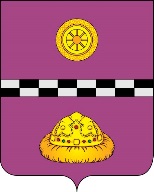 РЕШЕНИЕ      КЫВКÖРТÖДВ соответствии с Федеральным законом от 06.10.2003 № 131-ФЗ «Об общих принципах организации местного самоуправления в Российской Федерации», со ст. 11 Устава муниципального образования муниципального района «Княжпогостский» Совет муниципального района «Княжпогостский» РЕШИЛ:1. Передать органам местного самоуправления сельских поселений: «Иоссер», «Тракт», «Мещура», «Чиньяворык», «Серёгово», «Шошка», «Туръя» полномочия по организации в границах поселения снабжения населения топливом твердым в части:- выдачи гражданам справки-расчета по определению годовой потребности в топливе твердом;- ведения реестра потребителей топлива твердого, проживающих в домах с печным отоплением;- определения ежегодной потребности в твердом топливе у граждан, проживающих в домах с печным отоплением.Глава МР «Княжпогостский» -руководитель администрации                                                  	    А.Л. НемчиновЗаместитель ПредседателяСовета района                                                                                         А.Е. ГирушевО разграничении полномочий по решению вопросов местного значения в муниципальном районе «Княжпогостский»  